TOWN OF KILLINGLY    OFFICE OF THE TOWN MANAGER                                               172 Main Street, Killingly, CT  06239                                             Tel:  860-779-5335     Fax:  860-779-5382                    PERSONNEL SUBCOMMITTEE MEETINGTuesday, December 1, 20206:30 p.m.Town Meeting Room172 Main StreetKillingly, CT 06239(Commission members only)                                     Council Members:  Kevin Kerttula    Ernest Lee          Ray WoodPublic can view the meeting on Facebook Live.  Go to www.killinglyct.gov click on Facebook Live.								        Meeting AgendaCall to OrderCitizens’ Participation     Pursuant to Governor’s Executive Order 7B, all public comment can be emailed to         publiccomment@killinglyct.gov or mailed to Town of Killingly, 172 Main Street,       Killingly, CT 06239 on or before the meeting.   All public comment received prior to the meeting will be posted on the Town’s website www.killinglyct.gov.  Adoption of minutes of previous meetings:  July 28, 2020New BusinessDiscussion/recommendation appointing the Assessor.Executive SessionPersonnel Matter – appointing the AssessorCollective Bargaining Negotiations – Town Hall Union      6.  Adjournment 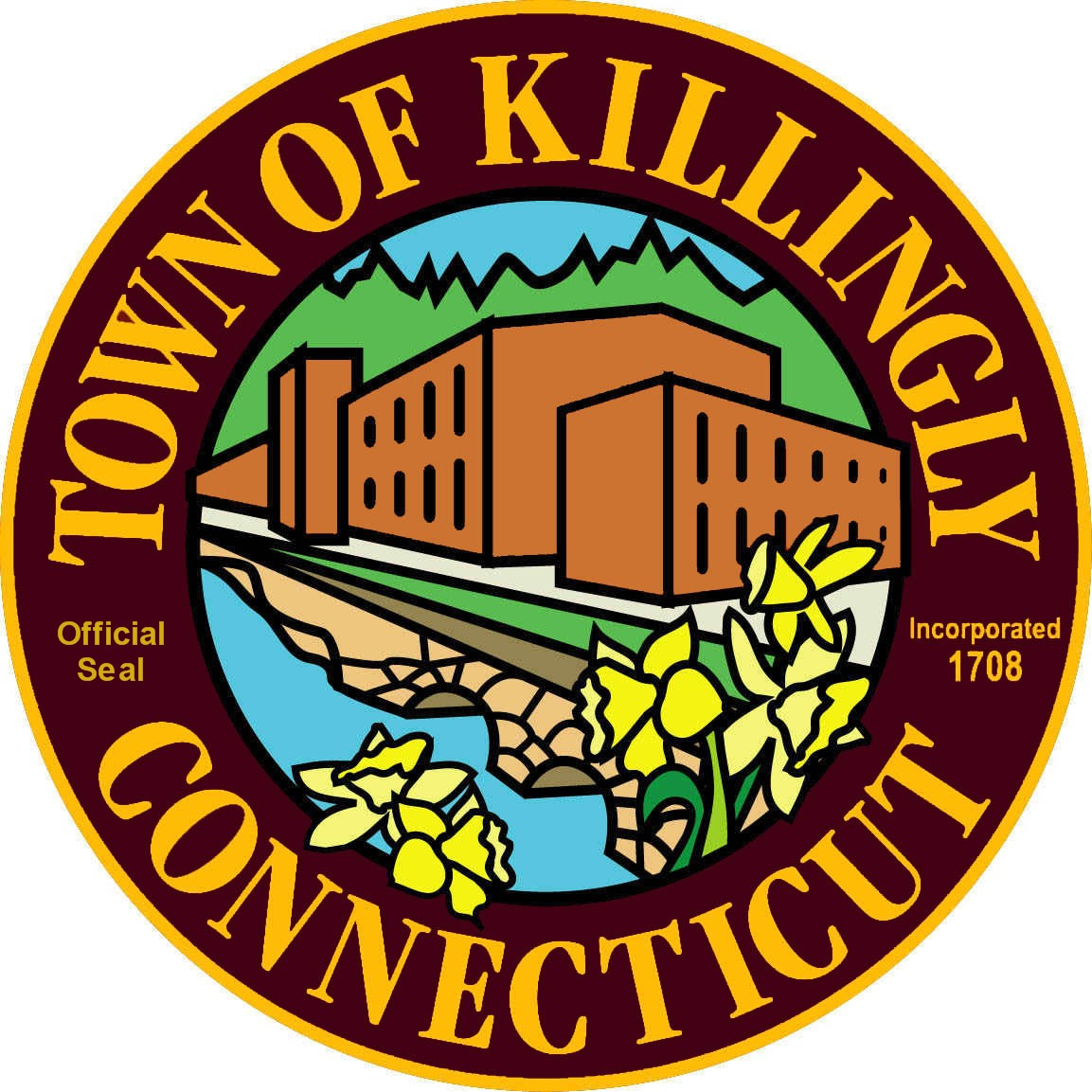 